ИНФОРМАЦИЯдля публикации на сайте органа местного самоуправленияДети-сироты с ограниченными возможностями здоровья смогут пройти бесплатное обучение по программам переподготовки рабочих и служащих В соответствии с Федеральным законом от 29.05.2023 № 189-ФЗ «О внесении изменений в Федеральный закон «О дополнительных гарантиях по социальной поддержке детей-сирот и детей, оставшихся без попечения родителей» с 1 января 2024 года дети-сироты и дети, оставшиеся без попечения родителей, лица из числа детей-сирот и детей, оставшихся без попечения родителей, с ограниченными возможностями здоровья (в том числе с различными формами умственной отсталости) смогут однократно пройти обучение по программам переподготовки рабочих и служащих по очной форме обучения за счет средств региональных бюджетов.Указанным лицам в течение всего периода обучения будут выплачиваться ежемесячное пособие и пособие на приобретение учебной литературы и письменных принадлежностей.Кроме этого, законом для лиц из числа детей-сирот и детей, оставшихся без попечения родителей, принимавших участие в СВО, устанавливается преимущественное право на обеспечение жилыми помещениями перед другими лицами, включенными в соответствующий список.Федеральный закон вступает в силу со дня его официального опубликования, за исключением положений, для которых предусмотрен иной срок их вступления в силу.Помощник прокурора района                                                                Р.Э. Надыров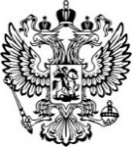 ПрокуратураРоссийской ФедерацииПРОКУРАТУРА ОРЛОВСКОЙ ОБЛАСТИПРОКУРАТУРА ЗАЛЕГОЩЕНСКОГО РАЙОНА ул. Ленина, д.11, п. Залегощь, 303560Главам сельских поселений Залегощенского района27.06.202327.06.2023№33-2023